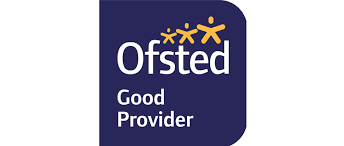 STAKESBY PRIMARY ACADEMY NEWS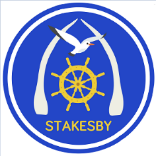                   Friday 31st JanuarySTAKESBY PRIMARY ACADEMY NEWS                  Friday 31st January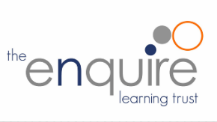 STAR OF THE WEEKWe would like to say a huge well done to the following children for their achievements, attitudes and effort this week.            Great work everyone!STAR OF THE WEEKWe would like to say a huge well done to the following children for their achievements, attitudes and effort this week.            Great work everyone!INFORMATION FROM THE PRINCIPALI’m picking up the theme of kindness again this week. You will read elsewhere that our children have won the area athletics competition, beating all other primary schools in the Whitby and Ryedale areas. This is a fantastic achievement by itself, but I am particularly proud of their attitudes at these events. Every time, our children are noted for their generous support for other teams, winning or losing, they cheer everybody on. On occasions, they play for opposing teams when they are short of players. They set a brilliant, positive example to other schools, of how to be a good sport and have fun whilst doing their best. Well done to all.Have a good weekend with your families.Mr Gunning - PrincipalINFORMATION FROM THE PRINCIPALI’m picking up the theme of kindness again this week. You will read elsewhere that our children have won the area athletics competition, beating all other primary schools in the Whitby and Ryedale areas. This is a fantastic achievement by itself, but I am particularly proud of their attitudes at these events. Every time, our children are noted for their generous support for other teams, winning or losing, they cheer everybody on. On occasions, they play for opposing teams when they are short of players. They set a brilliant, positive example to other schools, of how to be a good sport and have fun whilst doing their best. Well done to all.Have a good weekend with your families.Mr Gunning - PrincipalNURSERY PLACE INFORMATIONPlease be aware that places in our wonderful EYFS setting are filling up fast, with only a handful now available. If you have a child of/approaching nursery age, or you know of anyone hoping to send their child to Stakesby this academic year, please do not hesitate to contact the office and book their 'stay and play' visit. We look forward to welcoming you.Mrs TaconNURSERY PLACE INFORMATIONPlease be aware that places in our wonderful EYFS setting are filling up fast, with only a handful now available. If you have a child of/approaching nursery age, or you know of anyone hoping to send their child to Stakesby this academic year, please do not hesitate to contact the office and book their 'stay and play' visit. We look forward to welcoming you.Mrs TaconFOSS INFORMATIONLetters have gone home this week for various FoSS events that are taking place this half term.Spare letters are in the parent’s entrance. Please use these forms when booking your child's places for events. Spring Disco - Thursday 13th February Mother’s Day Craft Workshop - Friday 6th March (please book by 24th February). Don't forget we start our Copper Challenge this week. Each class has a tub to collect loose change. The class who collect the most by Easter will win the money they collected to buy something for their classroom.100 Club - numbers are selling fast don't miss out!  We will once again be holding a used uniform and book sale at parent’s evenings on 24th and 26th March. We would welcome any unwanted uniform or books. Mrs ParkerFOSS INFORMATIONLetters have gone home this week for various FoSS events that are taking place this half term.Spare letters are in the parent’s entrance. Please use these forms when booking your child's places for events. Spring Disco - Thursday 13th February Mother’s Day Craft Workshop - Friday 6th March (please book by 24th February). Don't forget we start our Copper Challenge this week. Each class has a tub to collect loose change. The class who collect the most by Easter will win the money they collected to buy something for their classroom.100 Club - numbers are selling fast don't miss out!  We will once again be holding a used uniform and book sale at parent’s evenings on 24th and 26th March. We would welcome any unwanted uniform or books. Mrs ParkerSPORTS INFORMATIONWe have had another fantastic jam-packed week of sport at Stakesby. Beech, Holly and Wise Owls had a taste of judo on Tuesday morning and Elm and Hazel classes have continued to perfect their football skills with Shane from Whitby Town FC.We are immensely proud of our Year 5/6 Indoor Athletics Team who took FIRST place on Tuesday at the Ryedale Final, beating schools from primaries as far afield as Pickering and Malton. This success now means they will represent the whole of Whitby & Ryedale at the York County Final in March. A huge well done goes to Sophie K, Thea, Erin, Rebecca, Sophie P, Jodi, Megan, Isla, Ivy, Summer, Connor, Ben, Tom A, Riley, Jamie, Tom W, Evan, Flynn, Ryan, Noel, Toby and Mason for your wonderful sportsmanship and attitude.We would also like to thank everyone who has spent money on refreshments at our various events this academic year: the money raised means we are able to pay for buses to transport us to events such as this and gives our children such opportunities for success.  Miss RobsonSPORTS INFORMATIONWe have had another fantastic jam-packed week of sport at Stakesby. Beech, Holly and Wise Owls had a taste of judo on Tuesday morning and Elm and Hazel classes have continued to perfect their football skills with Shane from Whitby Town FC.We are immensely proud of our Year 5/6 Indoor Athletics Team who took FIRST place on Tuesday at the Ryedale Final, beating schools from primaries as far afield as Pickering and Malton. This success now means they will represent the whole of Whitby & Ryedale at the York County Final in March. A huge well done goes to Sophie K, Thea, Erin, Rebecca, Sophie P, Jodi, Megan, Isla, Ivy, Summer, Connor, Ben, Tom A, Riley, Jamie, Tom W, Evan, Flynn, Ryan, Noel, Toby and Mason for your wonderful sportsmanship and attitude.We would also like to thank everyone who has spent money on refreshments at our various events this academic year: the money raised means we are able to pay for buses to transport us to events such as this and gives our children such opportunities for success.  Miss RobsonSCHOOL LUNCHESPlus!  Seasonal vegetables, a selection of fresh salad and fruits, plus freshly             baked bread is available on every table.Plus!  Choice of fresh fruit and yoghurt or set pudding every day.TEA TIME CLUB3.15-5.15pmWHAT’S HAPPENING NEXT WEEKADDITIONAL INFORMATIONFILM CLUB: We apologise for the confusion regarding the end time for film club. We had initially given a 4.30pm finish.                      After receiving feedback, it appears easier for parents to collect at 4.15pm, the same time as our other clubs.WHAT’S HAPPENING NEXT WEEKADDITIONAL INFORMATIONFILM CLUB: We apologise for the confusion regarding the end time for film club. We had initially given a 4.30pm finish.                      After receiving feedback, it appears easier for parents to collect at 4.15pm, the same time as our other clubs.WHAT’S HAPPENING NEXT WEEKADDITIONAL INFORMATIONFILM CLUB: We apologise for the confusion regarding the end time for film club. We had initially given a 4.30pm finish.                      After receiving feedback, it appears easier for parents to collect at 4.15pm, the same time as our other clubs.